Фототаблица к акту осмотра рекламной конструкции расположенной по адресу: пр. Ленина, 66/3 от 01.06.2022.Съёмка проводилась в 15 часов 00 минут телефоном iPhone 12Фото 4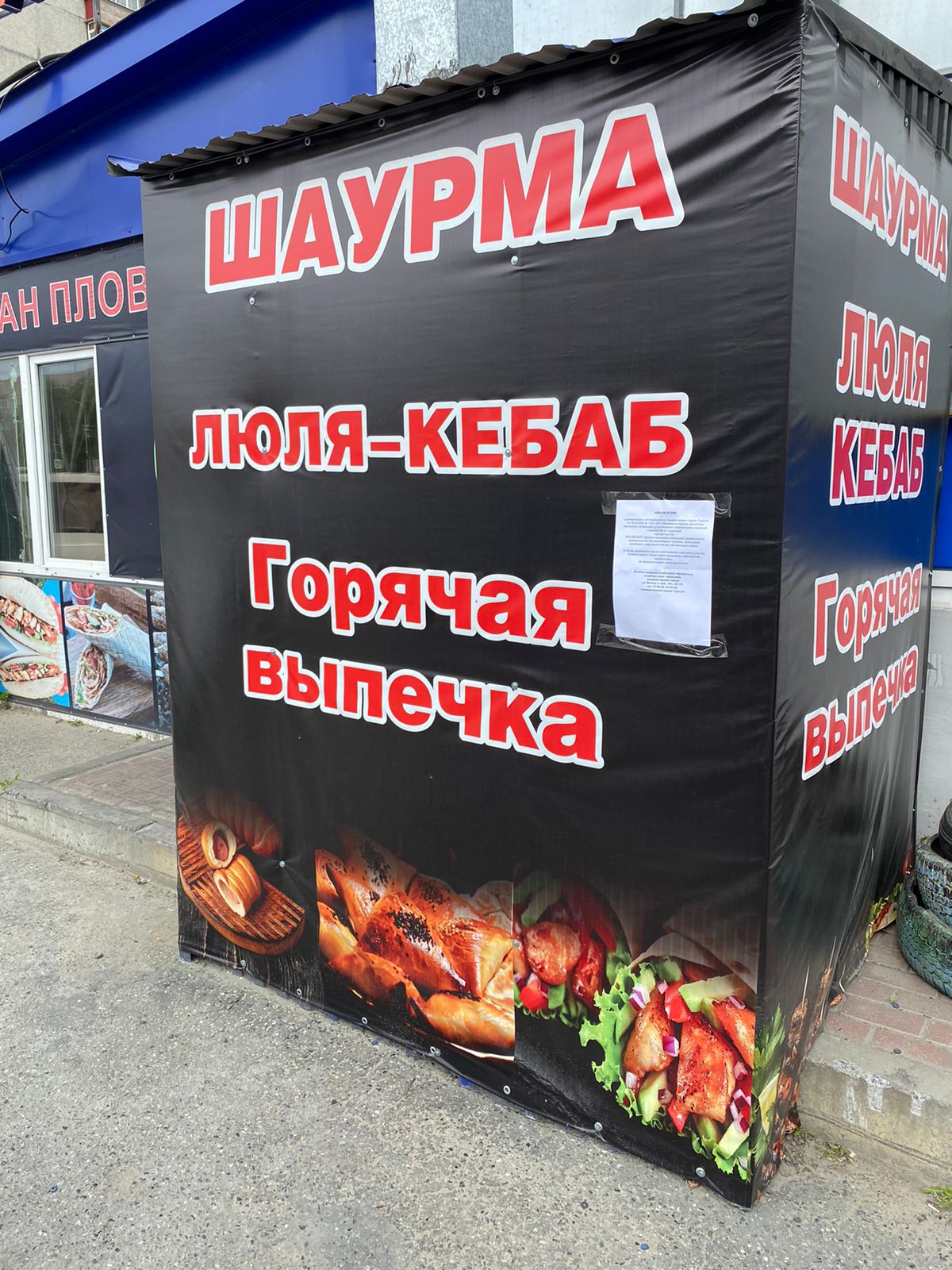 